『教育部體育署104學年度全國各級學校民俗體育競賽』大會鼓借用辦法及規格※借用辦法：1.參賽隊伍抵達後，請至各項目報到處辦理大會鼓借用登記。※借用須知：1.大會鼓只得於比賽場地上使用(如：比賽、彩排)，不提供練習。2.彩排或比賽時需借用大會鼓請提早至檢錄處登記，如預備上場時才告知   要借用大會鼓，一律不受理。3.預備上場時請至檢錄處領取大會鼓。4.離開比賽場地時請馬上歸還於檢錄處。5.請自備鼓棒，大會不提供。6.如因使用大會鼓而影響比賽成績，大會皆不負任何責任。※大會鼓規格：大鼓5顆，小鼓5，共10顆。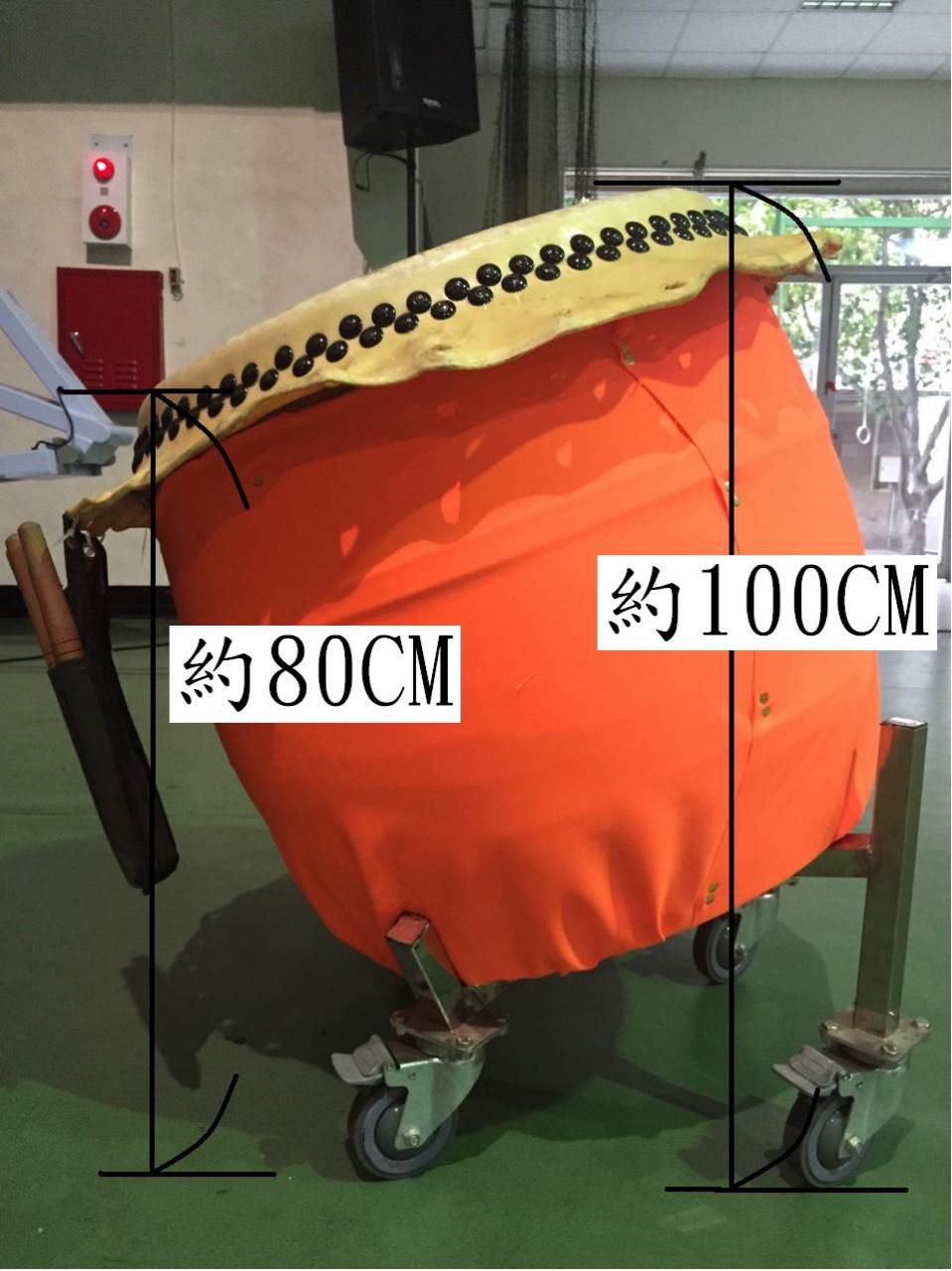 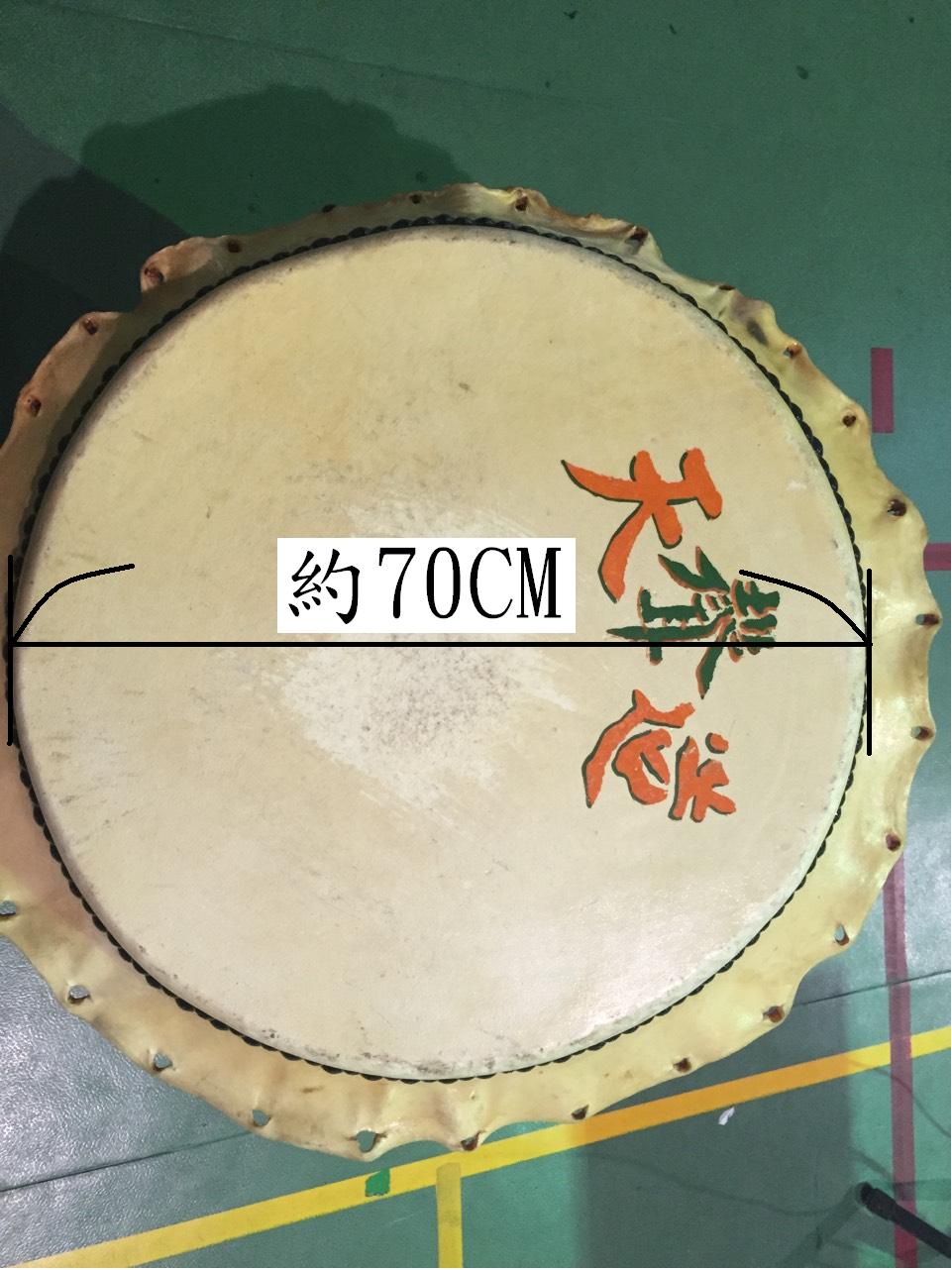 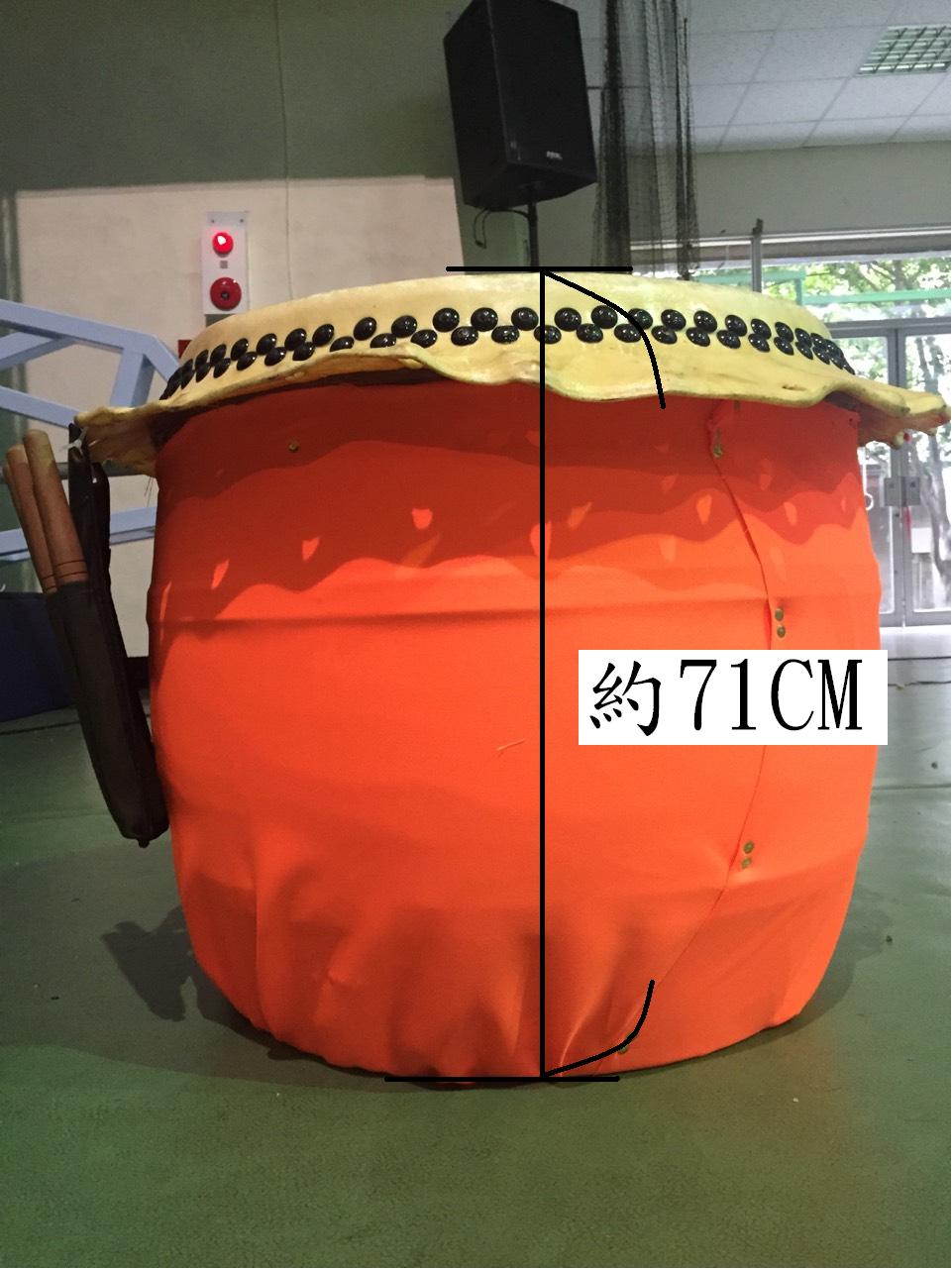 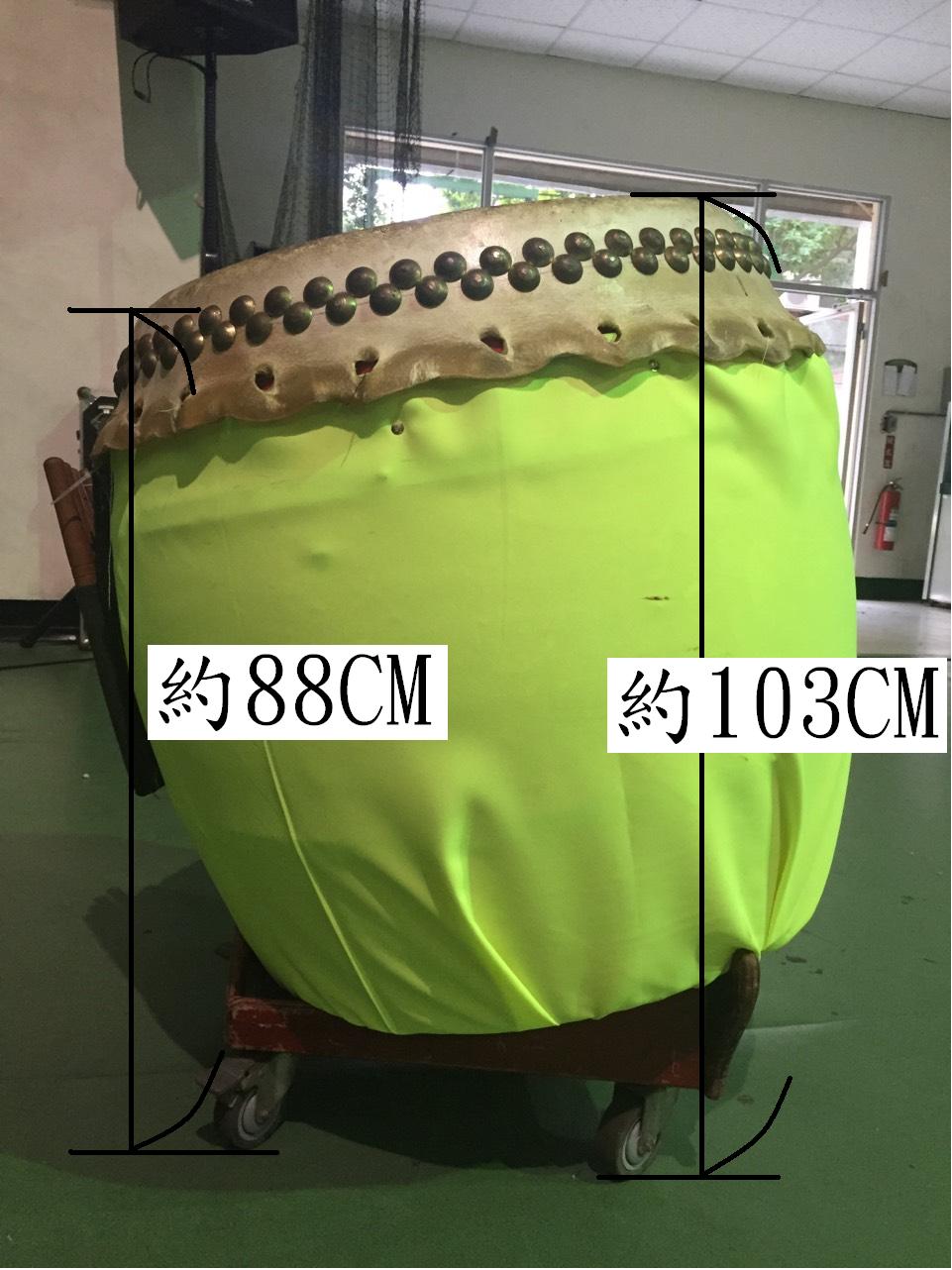 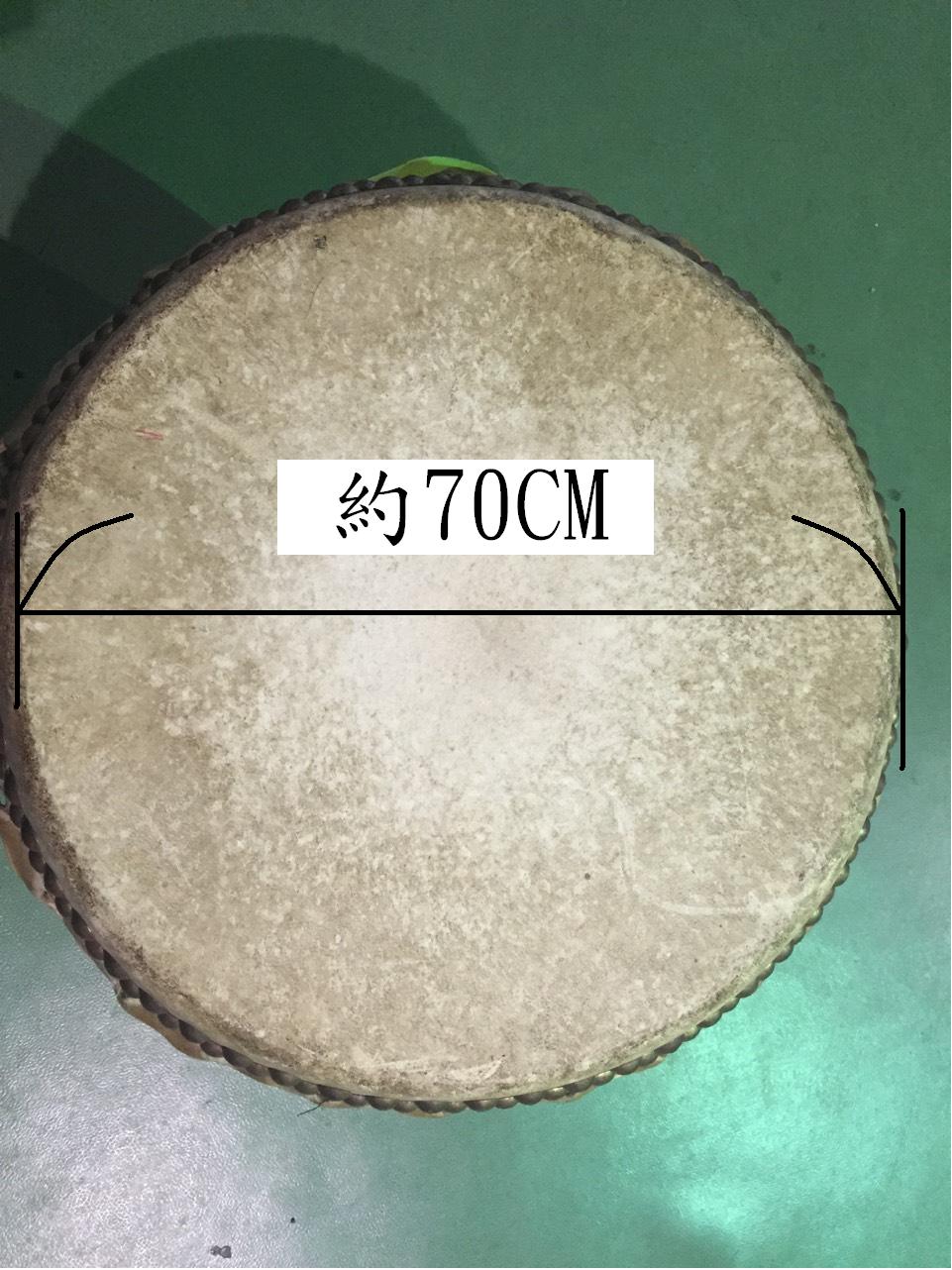 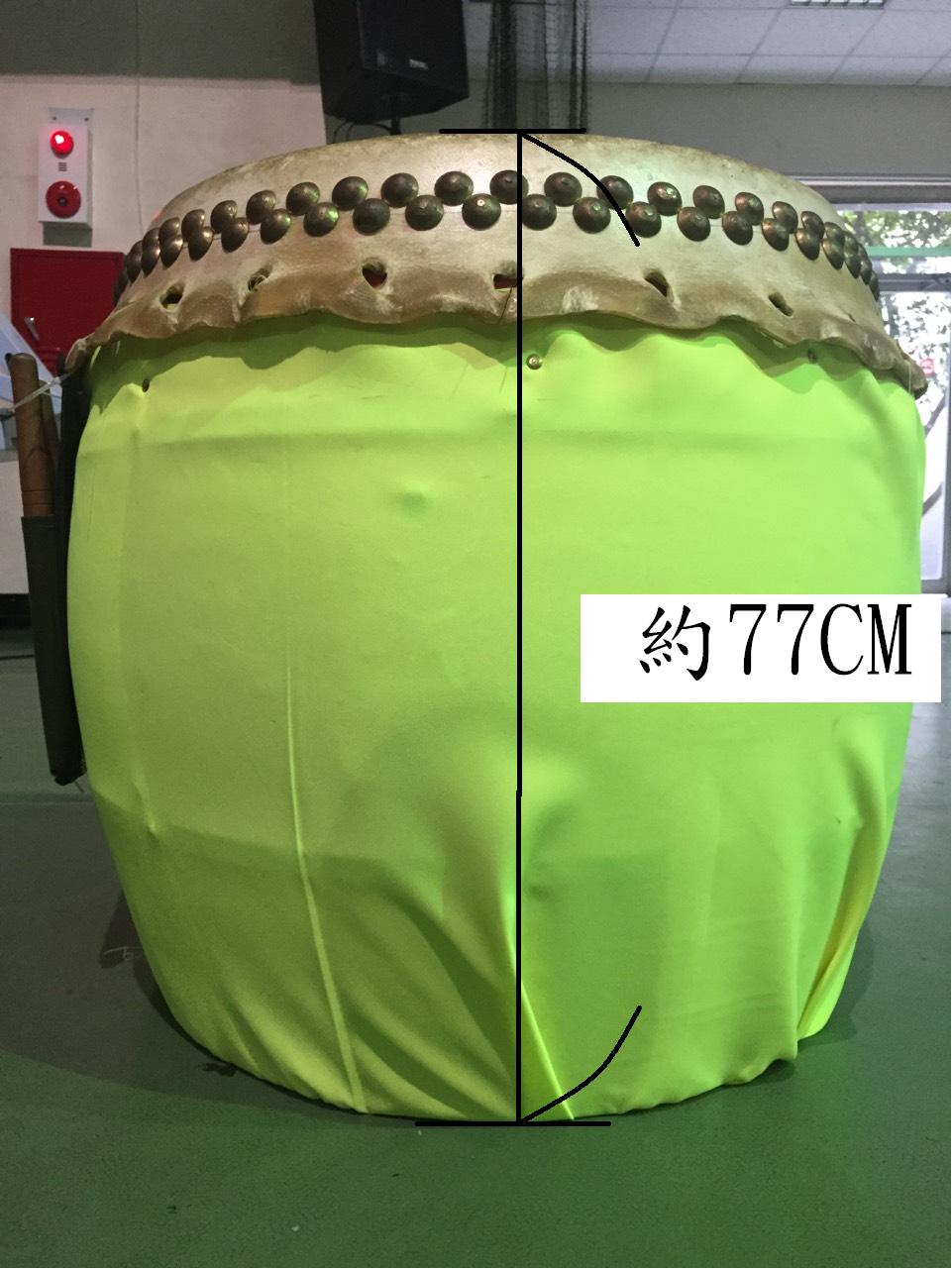 